DATOS PERSONALESAPELLIDOS: ……………..........…………………..............................................................…NOMBRE: ………….....................................................…………N.I.F.…………………………………………………………………. FECHA DE NACIMIENTO: ………………………………......................................................Dirección: …………………………………………...………………………………………………………………………..........….....................................................Código Postal..............................Localidad: ………………............................................……………Provincia: .......................................................................Teléfono fijo: ……...............………………...Teléfono móvil: .......…................................……… Teléfono familiar: .................................................................Correo electrónico: ......................................………………………………………………@estudiante.uam.es DATOS ACADÉMICOS Nombre del Máster ………………………………………………………………………………………………………………………………………………………Facultad: ………………………………….................................................................................................................................................................………….UNIVERSIDAD PARA LA QUE SOLICITA LA PLAZA (Numerar por orden de preferencia)CONOCIMIENTO DE IDIOMAS (indicar el nivel en una escala del 1 al 5)DECLARACIÓN DE SALUD (marque lo que proceda): Declaro, bajo juramento, que mi estado de salud físico y mental me permite realizar la movilidad que estoy solicitando, sin impedimentos de ningún tipo	SI / NOPROTECCIÓN DE DATOS Los datos de carácter personal serán tratados por la Universidad Autónoma de Madrid, Servicio de Relaciones Internacionales y Movilidad e incorporados a la actividad de tratamiento "Movilidad Internacional", cuya finalidad es la gestión de movilidad in y out de estudiantes, en programas europeos.Finalidad basada en el cumplimiento de una misión realizada en interés público (art. 6.1.e del Reglamento (EU) 2016/679, General de Protección de Datos).Los datos de carácter personal serán comunicados a la Universidad de destino, de acuerdo con lo previsto en el Programa de Movilidad. Los datos se conservarán durante el tiempo necesario para cumplir con la finalidad para la que se han recabado y para determinar las posibles responsabilidades que se pudieran derivar de dicha finalidad y del tratamiento de los datos. Será de aplicación la normativa de archivos y patrimonio documental español. Puede ejercitar sus derechos de acceso, rectificación, supresión y portabilidad de sus datos, de limitación y oposición a su tratamiento, así como a no ser objeto de decisiones basadas únicamente en el tratamiento automatizado de sus datos, cuando procedan, ante el Servicio de Relaciones Internacionales y Movilidad de la Universidad Autónoma de Madrid, Edificio Plaza Mayor, planta baja. Campus de Cantoblanco. 28049 - Madrid o en la dirección de correo electrónico serim@uam.es. La información detallada sobre protección de datos y política de privacidad de la UAM puede consultarse en http://www.uam.es/UAM/ProteccionDatos. ☐ He leído y consiento la política de privacidad de la UAM.Fecha: ……… de……………………………… de 20....... FIRMA DEL/LA SOLICITANTE: ……………..........…………………………La aceptación de la plaza por parte del beneficiario/a implica asimismo la aceptación de las normas fijadas en esta convocatoria.Espacio reservado a  favor, no escriba nada en este recuadro.Nota media: ...................................Observaciones: ........................................................................................................................................................................................................................………………………………………………………………………………………………………………………………………………………………………………….PROGRAMA ERASMUS PARA REALIZAR ESTUDIOS DE MÁSTER 2023/2024IMPRESO DE SOLICITUDUNIVERSIDAD1.2.3.4.5.6.IDIOMATítulos o certificados (adjuntar copia)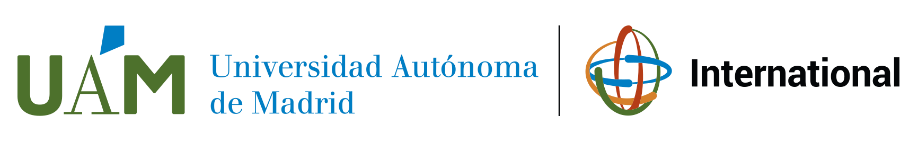 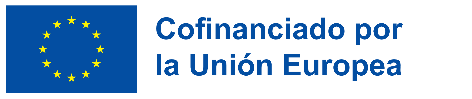 